ACTIVIDAD JUEGO DE ROLESCurso destino 1º primariaSituación a representarConflicto al colarse en la fila. Representado por cuatro alumnos. Dos inician la discusión y los otros dos escuchan detrás e intervienen.PreparaciónExplicamos al grupo la actividad a realizar y la situación que debemos representar. La situación es conocida por el grupo y  debemos iniciarla con naturalidad. El resto del juego deberán desarrollarlo ellos como consideren oportuno.Sorteamos los papeles entre la clase y pedimos al resto que observen bien la situación para luego comentarla entre todos.Dejamos unos minutos para preparar su papel.Desarrollo del juegoRealizamos la representación del juego de roles interviniendo sólo si es necesario, si hay bloqueos, si se toma con risa o si no se está realizando con seriedad.Trabajo posteriorHablamos en grupo de lo representado y de cómo han visto la situación y el desarrollo del juego. Comentamos posibles soluciones diferentes y si lo consideramos oportuno podemos repetir la escena, cambiando los papeles entre los mismos alumnos o con otros niños o niñas diferentes. ACTIVIDAD  MODELO DE INVESTIGACIÓN GRUPAL:“EN OTOÑO INVESTIGAMOS”1-JUSTIFICACIÓN Actividad de carácter Inter-nivelar para que exista relación entre los alumnos/as de nivel de educación infantil reflejando  los contenidos trabajados en clase. Y sobre todo un modo divertido y diferente de acercar a los alumnos/as a la temática realizando una metodología de investigación grupal sobre la referida estación.2-OBJETIVOS Reconocer los rasgos diferenciadores del otoño.Fomentar el gusto por las canciones y poesías. Interpretar las canciones y poesías cantadas por ellos y por sus compañeros.Apreciar y valorar el trabajo en grupo.Adquirir autonomía en situaciones cotidianasReconocer frutos típicos del Otoño y sus característicasReconocer los cambios climáticos propios del Otoño diferenciando entre días nublados, soleados, cálidos o templados. Ampliar el vocabulario referido al Otoño. 3- ACTIVIDADES INVESTIGACIÓN GRUPAL1) El docente proyecta una frase/foto/vídeo relacionada con los contenidos y plantea una pregunta sobre la misma. 2) El alumnado reflexiona sobre la propuesta de forma individual y memoriza o plasma sus ideas en un folio. 3) Los alumnos se agrupan para poner en común lo que han pensado e investigar con sus compañeros de grupo y tratan de consensuar una respuesta. Memorizan o escriben la respuesta del equipo en la otra cara del cuarto de folio. 4) El docente pregunta a algunos alumnos al azar la respuesta de sus equiposEsta técnica puede resultarnos útil para promover los siguientes procesos: Motivar y orientar hacia la tarea “Leed, cantad y comentad la canción del otoño: Otoño llegó, marrón y amarillo, otoño llegó y hojas secas estampó. El viento de otoño sopla y soplará, con sus hojas secas nos deja jugar”.Activar conocimientos previos “Leed los nombres de la pizarra (primavera, verano, otoño e invierno) y comentad lo que os sugieren”. Procesar la nueva información “Observad las siguientes imágenes e identificad a qué estación corresponden y por qué”. “Investigad qué animales encontraríais en cada uno de los paisajes en función de la estación del año que se refleja en las imágenes”. Recapitular “Comparad cuatro imágenes del mismo paisaje en cada una de las estaciones e identificad los cambios que se han producido”. Realizar procesos de transferencia “Analizad el siguiente vídeo e identificad la ropa que os pondríais para viajar a cada uno de esos lugares”. “Clasificad estos alimentos en función de la época del año que sea más adecuada para consumirlos”.4-EVALUACIÓN Grado de implicación de los niños.Organización de espacios y materiales. Trabajo en grupo e individual de los niños/as. Tiempos: flexibilidad y respeto de ritmos. Ambiente de confianza, distensión, fluidez, relajación. Actividades apropiadas. Grado de colaboración de la familia. 5- ASPECTOS A TENER EN CUENTAA la hora de trabajar con esta técnica conviene que tengamos en cuenta algunas premisas:Establecer un tiempo determinado para cada una de las fases y proyectar un reloj. Utilizar imágenes/frases/vídeos que despierten el interés del alumnado. En este sentido, sería interesante utilizar la técnica para conectar los contenidos con la vida cotidiana del estudiante. - Estructurar la puesta en común de forma que promovamos un mínimo de participación de todos los alumnos: turnos de palabra. Recoger los cuartos de folio, de cara a dejar claro que vamos a comprobar si todos lo han realizado. Esto promoverá la implicación en la tarea. Siempre preguntar al azar a algunos alumnos. Evitar “ponérselo fácil” al alumno que representa al grupo. Para ello podemos solicitarle que explique la respuesta elaborada por la pareja/equipo. ¿Se necesitan para realizar el trabajo? (interdependencia positiva) - Sí, porque no pueden anticipar quién será el portavoz de la pareja/grupo. ¿Todos pueden participar? (participación equitativa) - Sí, porque existen momentos de trabajo individual. ¿Tenemos garantías de que realizarán el trabajo? (responsabilidad individual) - Sí, porque podemos preguntarlo.MODELO DE ENSEÑANZA: INVESTIGACION GRUPAL	Nuestra actividad va ir dedicada a los hábitos de higiene y saludables, un tema que intentamos abordar durante todo el año, con muchas actividades como por ejemplo el desayuno sano pero a veces hay que volver a recordar.La higiene en educación infantil es unas de las funciones principales a estas edades, conseguir que los niños y las niñas sean lo más autónomos posibles en sus acciones, todo ello de una forma gradual y progresiva, utilizando diversas estrategias para su consecución y respetando el ritmo madurativo de cada niño y niña en la asimilación e internalización de una serie de normas y hábitos rutinarios, en este caso en los hábitos de higiene.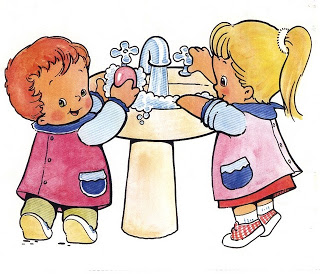 Para trabajar la higiene en educación infantil vamos a establecer varias reglas dirigidas para niños y niñas del segundo ciclo de  años. Las reglas de higiene que vamos a llevar a cabio son las siguientes:1. Higiene de manos y uñas.2. Higiene bucodental.3. Toser y estornudar.4. Importancia de la ducha.5. Hábitos en el cuarto de baño.6. Limpieza de cara, nariz y oídos.7. Higiene del pelo.8. Vestimenta.9. Higiene del aula.Para trabajar la higiene en infantil vamos a utilizar diversas rutinas que van a llevarse a cabo en el aula ( son rutinas que se establecen desde tres años): Comenzaremos explicando en la asamblea unos carteles repartidos por toda el aula, en el cual identificaremos cada una de las reglas que vamos a trabajar diariamente, con el fin de que las visualicen y las asimilen, señalando algunas ventajas e inconvenientes de su hábito. A continuación colocaremos en una cartulina los hábitos que diariamente deben de llevar a cabo y para aquellos que la realicen se le colocará un gomets. Se colocará en la fila de arriba los nombres de los niños de la clase.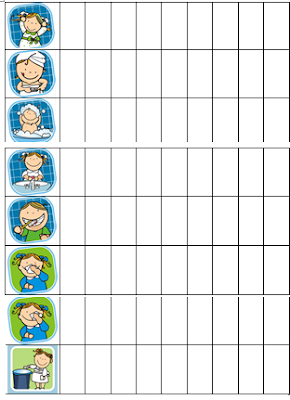 En la asamblea, vamos a utilizar una serie de recursos para reforzar las normas, como pueden ser canciones y poesías..Además, en función de la estación en la que nos  encontremos vamos a trabajar que los niños y niñas aprendan cómo deben vestirse y qué orden se debe seguir, por ello presentaremos a través de la mascota de la clase, algunos tipos de vestimenta que se suelen usar en la estación en la que nos encontremos  y trabajaremos el orden en el que deben de ir poniéndose la ropa.Tendremos habilitado en el aula un rincón de juego en  el que los niños y las niñas podrán realizar de manera simbólica, los hábitos de higiene que tienen que llevar a cabo. En este rincón vamos a encontrar juguetes como: muñecos, utensilios para la ducha como toalla, pañuelos de papel, geles, peines y  ropa para los muñecosAprovecharemos cualquier momento del día para reforzar dichas conductas:-      Lavarse las manos:1.      En el desayuno.2.      Después del recreo.3.      Tras cualquier actividad que se manchen.-      Higiene bucodental:1.      Después del desayuno.-      Toser y estornudar1.      Reforzarla cada vez que tosan y estornuden: Ponerse la mano en la boca.-      Importancia de la ducha:1.      Porqué es importante ducharse todos los días. Hablar en la asamblea.-      Hábitos en el cuarto de baño1.      Tirar de la cisterna cuando hagan sus necesidades.2.      Limpiarse con toallitas cuando terminen.3.      Lavarse las manos cuando terminen.4.      Bajarse los pantalones en el cuarto de baño.-      Limpieza de cara, nariz y oídos:1.      Hablar de la importancia de que se mantengan limpios.2.      Traer limpia la cara, nariz y oídos.3.      Hablar durante la asamblea.4.      Reforzar que se limpien los mocos cuando los tengan.-      Higiene de pelo:1.      Venir con el pelo limpio y peinado a clase.2.      Hablar en la asamblea.-      Vestimenta:1.      Tener la ropa limpia y cuidada.2.      Hablar en la asamblea.-      Higiene del aula:1.      Recoger los juguetes cuando terminen de jugar.2.      Limpiar su mesa tras el desayuno.3.      No tirar los papeles al suelo y reciclar.En esta ocasión y utilizando el Modelo de Enseñanza, vamos a  hacer hincapié en la higiene dental, ya que hay muchos alumnos/as con problemas de caries( SIN OLVIDAR NUESTRAS RUTINAS, ESTA ACTIVIDAD SERÁ CON EL FIN DE REFORZARLAS)Fomentar información y medidas de prevención para evitar la caries. Concientizar sobre la importancia de los hábitos de higiene.Responsabilizar a los niños.El inicio de la actividad será presentarlo en clase:Hablamos de la higiene: los alumnos nos mostraran lo que saben y lo que quieren saberPosteriormente:Donde buscamos informaciónVamos a la biblioteca y buscamos libros sobre alimentación, cuerpo humano ( en especial en la boca), cuentos, como por ejemplo:El sapo dentudo.Marta y la higiene personal.El hada del desayuno.Libro sobre profesiones: el dentistaTambién pedimos la colaboración de las familias.Recibimos la visita del médico del colegio que nos habla un poco del tema 	Para concretar este apartado comentamos la información que hemos obtenido, citamos y recordamos de donde hemos conseguido la información, señalamos la importancia que tienen los libros, y hablamos un poco de lo que la “seño” ha encontrado en internet.Posteriormente y con el fin de interpretar la información obtenida los agrupamos por parejas,  realizan un dibujo de lo que más le ha gustado y ponen un titulo a su dibujo, posteriormente cada pareja expone  explicando su dibujo así como que harían ellos para cuidar sus dientes, se realiza una puesta en común todos y vamos haciendo un guion en la pizarra.Además de la escritura, estoy muy satisfecha de la ampliación de vocabulario, por último hago hincapié de que deben explicar a sus familias lo importante que es tener buenos hábitos de higiene y de alimentación.Selección y organización de la información.Establecimiento de un guion de trabajo, ¿Qué queremos saber?)Buscamos alimentos, diferenciemos aquellos que se utilizan para las diferentes horas de comidas.¿Por qué se pican los dientes? Visionamos un video “Erase una vez la vida de los dientes y la caries…”, que nos ha facilitado el médico del centro, he creído conveniente empezar con el video para después explicarlo, ya que ver imagines les ayuda a la comprensión oral.¿Por qué nos cepillamos los dientes?¿Se deben comer muchas “chucherías”?¿Qué alimentos son beneficiosos?¿Por qué es importante cuidar nuestro cuerpo?Nuestra actividad concluye con algunas reflexiones , y nos comprometemos a cumplirlas:No podemos comer tantas “cucherias”Debemos realizar nuestro desayuno sano, ya que no sólo se pueden traer bollos de chocolate para desayunar, destacando la importancia de la fruta y de los bocadillos.Pedimos la colaboración de las familias y cada alumno trae un cepillo de dientes para cepillarnos los dientes después de desayunar con el fin de crear un hábito.Modelo enseñanza social jurisprudenciaBasado en el estudio social de la comunidad educativa utilizando el DIÁLOGO como herramienta principal.Después de escuchar el cuento “El elefante Bernardo” hacemos un proceso de reflexión, de acuerdo a la realidad y a las expectativas posibles de mejora.DEBATE (DIÁLOGO)El grupo-clase se convierte en un proceso de renovación:- No hay nada que justifique una acción injusta.- ¿Cómo nos gustaría ser tratados?- ¿Y tratar a los demás?- ¿Todas las personas son valiosas?- ¿Poseen los mismos derechos?- Reflexionar con el alumnado qué significa juego justo.- Hacemos una simulación del cuento con el alumnado.- Después lo ilustramos y lo resumimos.- … por último interiorizamos los valores.